基本信息基本信息 更新时间：2024-04-09 17:08  更新时间：2024-04-09 17:08  更新时间：2024-04-09 17:08  更新时间：2024-04-09 17:08 姓    名姓    名周琦周琦年    龄34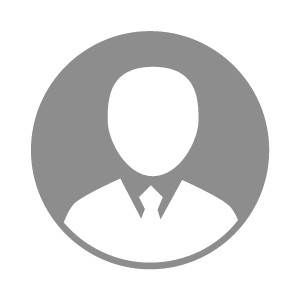 电    话电    话下载后可见下载后可见毕业院校河北科技大学邮    箱邮    箱下载后可见下载后可见学    历大专住    址住    址期望月薪面议求职意向求职意向禽药销售员,饲料添加剂销售员,反刍药销售员禽药销售员,饲料添加剂销售员,反刍药销售员禽药销售员,饲料添加剂销售员,反刍药销售员禽药销售员,饲料添加剂销售员,反刍药销售员期望地区期望地区青岛市|烟台市|潍坊市青岛市|烟台市|潍坊市青岛市|烟台市|潍坊市青岛市|烟台市|潍坊市教育经历教育经历工作经历工作经历自我评价自我评价大学本科，有车有本适应性强，能接受出差，2012-2015在畜牧行业做过3年销售助理工作，对行业有一定的了解大学本科，有车有本适应性强，能接受出差，2012-2015在畜牧行业做过3年销售助理工作，对行业有一定的了解大学本科，有车有本适应性强，能接受出差，2012-2015在畜牧行业做过3年销售助理工作，对行业有一定的了解大学本科，有车有本适应性强，能接受出差，2012-2015在畜牧行业做过3年销售助理工作，对行业有一定的了解大学本科，有车有本适应性强，能接受出差，2012-2015在畜牧行业做过3年销售助理工作，对行业有一定的了解大学本科，有车有本适应性强，能接受出差，2012-2015在畜牧行业做过3年销售助理工作，对行业有一定的了解大学本科，有车有本适应性强，能接受出差，2012-2015在畜牧行业做过3年销售助理工作，对行业有一定的了解其他特长其他特长